ขอแสดงความคิดเห็นต่อ ร่างแผนแม่บทกิจการโทรคมนาคม ฉบับที่ 2 ในประเด็นดังต่อไปนี้ประเด็นรับฟังความคิดเห็น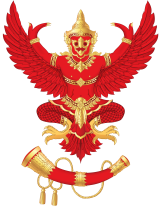 แบบแสดงความคิดเห็นร่างแผนแม่บทกิจการโทรคมนาคม ฉบับที่ 2วัน/เดือน/ปี ชื่อ/บริษัทผู้ให้ความคิดเห็น ที่อยู่ โทรศัพท์ โทรสาร Email address ประเด็นความคิดเห็น/ข้อเสนอแนะ1.	ยุทธศาสตร์ที่ 1 การพัฒนากิจการโทรคมนาคมและส่งเสริมการแข่งขันโดยเสรีอย่างเป็นธรรม  2.	ยุทธศาสตร์ที่ 2 การอนุญาตและกำกับดูแลกิจการโทรคมนาคม และกิจการวิทยุคมนาคม 3.	 ยุทธศาสตร์ที่ 3 การบริหารทรัพยากรโทรคมนาคมอย่างมีประสิทธิภาพ4.	ยุทธศาสตร์ที่ 4 การบริการโทรคมนาคมพื้นฐานโดยทั่วถึงและบริการเพื่อสังคมยุทธศาสตร์ที่ 5 การคุ้มครองผู้บริโภคในกิจการโทรคมนาคม และการให้บริการเพื่อประโยชน์สังคมและสาธารณะยุทธศาสตร์ที่ 6 สนับสนุนการขับเคลื่อนการพัฒนาดิจิทัลเพื่อเศรษฐกิจและสังคมประเด็นอื่นๆ